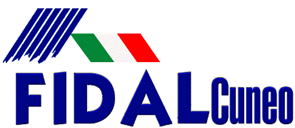 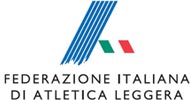 Rappresentativa Provinciale CUNEODOMENICA 16 OTTOBRE 2016 – PETTINENGO(BI)TROFEO DELLE PROVINCE ITALIANE categorie ragazzi/e – cadetti/e – allievi/eRAGAZZIMATTIO ELIA                                               VALLE VARAITA     GIOLITTI SIMONE                                       VALLE VARAITACERRI VALTER                                              ATL MONDOVI’CIVALLLERO GABRIELE                              DRAGONEROVIALE MATTEO                                           DRAGONERORAGAZZEGALLIANO ELISABETTE                              SALUZZOBOGIATTO NOEMI                                     SALUZZOMANDRILE BIANCA                                    DRAGONEROBAGNUS MATILDE                                     VALLE VARAITAMONDINO MARTA                                    SALUZZOCADETTIGALLIANO MATTIA                                     ROATA CHIUSANIGALLO NICOLO’                                           ALBABRERO UMBERTO                                       ALBABEITONE LUCA                                            VALLE VARAITASANFILIPPO PAOLO                                    VALLE VARAITACADETTEMONDINO BEATRICE                                 SALUZZOMAGNINO CHIARA                                     SALUZZOSCANAVINO MARTA                                   SALUZZORICOMAGNO ANNA                                    CARAGLIESEMUSSO SVEVA                                             DRAGONEROALLIEVIBARRA LUCA                                                VALLE VARAITA   TRUCCO MICHELE                                      BUSCHESE                            GERETTO LEONARDO                                 DRAGONEROSANNA LORENZO                                        DRAGONEROBOGLIOTTI LORENZO                                  SALUZZO ALLIEVEARNAUDO ANNA                                         DRAGONEROFERRERO IRENE                                            ALBAGRIGLIO MARTA                                          SALUZZOCASELLA MARIA                                           ROATA CHIUSANITOMATIS GIORGIA                                      ROATA CHIUSANI